Antrag auf Projektförderung des Vereins für hessische Geschichte und Landeskunde 1834 e.V.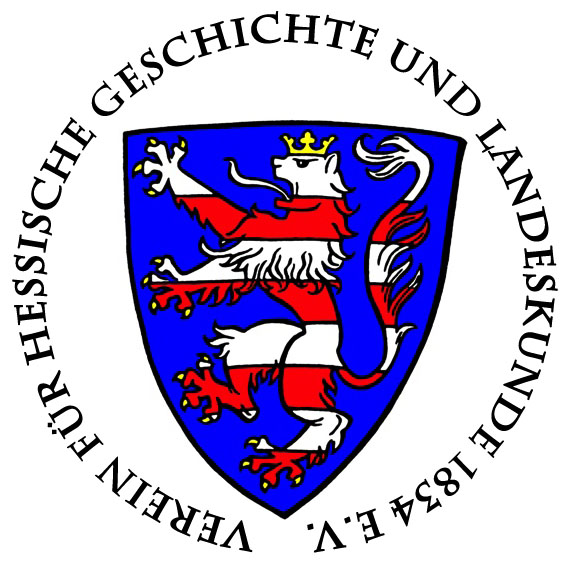 An die Geschäftsstelle des VHGKirchgasse 434626 Neukirchen1. Antragsteller2. Projektangaben3. Termine der Projektausgaben4. KostenplanDetaillierte Kostengruppen (z.b. Sach-, Personal-, Honorar-, Reise-, Verpflegungs-, Raumkosten usw.)5. Finanzierungsplan5.1 Gesicherte Finanzierung (z.B. Eigenmittel, Teilnehmerbeiträge, öff. Förderung usw.) 5.2 Eingeplante nicht völlig sichere Finanzierung: (z B. öff. Träger, Sponsoren, Spenden usw.) 5.3 	Eingeplante nicht sichere weitere Einnahmen: (z.B. Eintrittskarten, Buchverkauf usw.) Bitte kennzeichnen Sie die Drittmittelförderung als beantragt oder bewilligt.Belegen Sie bitte Drittförderungsmittel durch eine Kopie der Bewilligung, aus der die Höhe der Förderung hervorgeht (Anlage).Zusicherung des Antragsstellers:Ich versichere, dass meine Angaben vollständig sind und der Wahrheit entsprechen. Es wurden keine weiteren Mittel als im Finanzierungsplan angegeben beantragt. Alle relevanten Änderungen des Projektes  und insbesondere seine Finanzierung werde ich unverzüglich dem Hauptvorstand des VHG mitteilenMir ist bekannt, dass ein rechtlicher Anspruch auf eine Förderung durch den VHG nicht besteht. Der VHG gewährt Fördermittel nur auf Grundlage der Bewilligung, der eingereichter Projektantrag zugrunde liegt. Wenn ein Antragsteller die Entscheidung des VHG durch falsche Angaben im Antrag oder in den beigefügtem Unterlagen herbeigeführt hat, kann der VHG alle Auszahlungen verweigern und bereits ausgezahlte Mittel vom Antragssteller zurück verlangen, der  seinerseits zur Rückzahlung verpflichtet ist. Mit der Unterzeichnung dieses Antrages erklärt sich der Antragsteller damit einverstanden, dass der VHG seine Daten speichern und an Dritte weitergeben kann, soweit dies für die geplante Förderung des Projektes notwendig ist. Der Antragsteller ist insbesondere einverstanden:Dass der VHG die Angaben des Antragstellers zur internen Dokumentation und Verwaltung speichert.Dass der VHG über das Projekt mit Nennung des Antragstellers in der Öffentlichkeit  berichtet, sofern eine Förderentscheidung zu seinen Gunsten ergeht.Ich verpflichte mich, mit jeder Erwähnung und Publikation des Projektes den Hauptvorstand des VHG als Förderer zu nennen.Ich verpflichte mich die Vorgaben zur Aufrechterhaltung der Gemeinnützigkeit des Vereins für hessische Geschichte und Landeskunde 1834 e.V. zu beachten. Ich verpflichte mich jederzeit dem HV Einblick in die Geschäftsunterlagen des ZV zu gewähren.  Zweigverein oder andere OrganisationName (Ansprechpartner)E-MailInternetFaxStraße u. Hausnr.PLZ und OrtKontoverbindungKontobezeichnungBankBLZProjektmittelZiel(e) des Projektes	Kooperationen im VHG o.a.Projektform (Flyer, Buch, Seminar, Fahrt, Tagung usw.)KurzdarstellungVeranstaltungsort(e)Termin(e)/Laufzeiten(e)Ergänzende Projektunterlagen in der Anlage (Entwurf, Druckfahnen Projektbeschreibung usw.)Datum der ersten Ausgabe:Datum der letzten Ausgabe:Datum für die Ausgabe der beantragen Förderung:++++Gesamtkosten des Projektes=++++Summe sichere Finanzierung=++++Summe unsicher Finanzierung=++++Summe unsichere Einnahmen=Finanzierungsbedarf=Antragssumme/Defizit=Ort, DatumUnterschrift des Antragstellers